Муниципальное казенное  дошкольное образовательное учреждениедетский сад №8 г.ПриволжскаПРОЕКТ«Пешеходы-малыши» для детей младшей группы 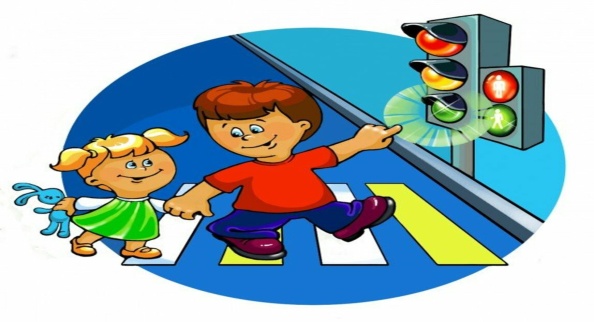                                                                                                                                 Выполнила:  воспитатель Санатарева А.А.2021-2022 гАктуальность: Проект посвящен актуальной проблеме –обучению детей младшего дошкольного возраста правилам дорожного движения. Все мы живем в обществе, где надо соблюдать определенные нормы и правила поведения в дорожно-транспортной обстановке. Зачастую виновниками дорожно- транспортных происшествий являются сами дети, которые играют вблизи дорог, переходят улицу в неположенных местах, неправильно входят  в транспортные средства и выходят из них. Приводят к этому элементарное незнание основ правил дорожного движения и безучастное отношение взрослых к поведению детей на проезжей части. Другой причиной является то, что дошкольники ещё в должной степени не умеют управлять своим поведением, у них ещё не выработалась способность предвидеть возможную опасность, поэтому они безмятежно выбегают на дорогу. Известно, что привычки, закреплённые в детстве, остаются на всю жизнь, поэтому изучение Правил дорожного движения, является одной из главных задач на сегодняшний день. Проблема: Незнание детьми правил дорожного движения, правил поведения на улице, в транспорте и на дороге. Родители недостаточно уделяют внимание теме «Правила поведения на дороге», «Правила поведения на улице», «Правила дорожного движения». Нет знаний у детей о смене сигналов светофора, их смысле.Вид проекта: познавательно - игровой. Продолжительность:  долгосрочный (август 2021г. - май 2022г.)Участники: воспитанники, родители, музыкальный руководитель.Цель: формировать элементарные знания о правилах поведения на дороге, световых сигналах светофора, обеспечить накопление представлений о различных видах транспорта у детей младшего дошкольного возраста. Формирование навыков безопасного дорожного движения в темное время суток и в зимнее время по средствам использования светоотражающих элементов одежды.Задачи:формировать у детей  младшего дошкольного возраста знания по правилам дорожного движения и практические навыки поведения на дороге; расширять представления детей о понятиях «улица», «правила дорожного движения»; учить различать и называть транспортные средства; учить различать, понимать и правильно реагировать на сигналы светофора; познакомить детей с правилами перехода проезжей части;познакомить воспитанников с понятием «светоотражатель», «фликер»; обогащать словарный запас;формировать и закреплять навыки пространственной ориентировки (вперёд, назад, влево, вправо);Формировать положительное отношение к выполнению правил безопасного поведения на улице;воспитывать уважение к водителям и другим пешеходам;организовать сотрудничество с семьями воспитанников;развивать и пополнять словарь: светофор, (зеленый, красный, желтый цвет), руль, безопасность, дорога, транспорт, тротуар, проезжая часть, обочина, пешеходный переход (зебра), перекрёсток;  создавать  оборудование для организации сюжетно-ролевых игр, дидактических, настольных игр;обеспечивать свободное использование игрушек, предметов-заместителей.В ходе реализации проекта используются разные  методы и средства обучения:словесные - рассказ, беседа, чтение, разучивание стихов, песен;наглядные - рисование,  показ иллюстраций, пособий, занятия по изо- творчеству; экскурсии (виртуальные), просмотр мультфильмов; практические — моделирование  дорожной ситуации (фланелеграф,  стенд  по БДД),  изготовление  наглядной агитации для родителей,  макетов ; проведение игр: познавательных, сюжетно-ролевых, спортивных ; выставки и мн. др.информационные  - использование презентаций, компьютерных игр.Проект способствует:• умственному развитию (получение  и закрепление воспитанниками  знаний правил  дорожного движения, умений  логически мыслить, анализировать, обобщать, делиться жизненным опытом и оценивать действия других, отвечать на вопросы);• нравственному развитию (формирование  культуры поведения в кругу сверстников и в семье, в социуме, закрепление  навыков соблюдения  правил  дорожного движения, желание оказывать помощь другим людям по мере необходимости, толерантное поведение по отношению к сверстникам, уважительное и внимательное отношение к старшим);•  патриотическому воспитанию  через привитие любви к родному городу , традициям;• эстетическому воспитанию ( участие  воспитанников  в  конкурсах творческих работ, рисунков, плакатов и др.;  работа на занятиях  с красочным наглядным и дидактическим материалом);• физическому воспитанию (проведение   подвижных  игр, квест-игр,  физкультминуток  и различных  двигательных  заданий  по темам) Ожидаемые результаты:у детей сформированы первоначальные знания правил дорожного движения и навыков безопасного поведения на дороге и на улице; заинтересованность детей темой;дети самостоятельно проявляют инициативу: рассматривают иллюстрации, участвуют в беседах, задают вопросы; проявляют творчество, активность и детальность в работе;обогащение и расширение знаний воспитанников о правилах дорожного движения;активное участие родителей в совместной работе с ДОУ по формированию безопасного поведения на дороге;использование светоотражателей в элементах одежды детей в любое время года, ношение светоотражающих фликеров;у детей сформированы начальные представления о различных видах транспорта, правилах безопасного поведения на улице;дети должны знать назначение светофора и каждого его цвета; какой транспорт передвигается по дороге; составные части машины;родители будут внимательнее относится к воспитанию у детей навыков безопасного поведения.Этапы реализации проекта «Пешеходы-малыши»Перспективно - тематический план работы по проекту «Пешеходы-малыши»Список использованной литературыАзбука безопасности на дороге. Образовательная программа по формированию навыков безопасного поведения детей дошкольного возраста в дорожно-транспортных ситуациях. – Толстикова О. В., Гатченко Т. Г. - Екатеринбург: ГБОУ ДПО СО «ИРО».2011г. – 75 с.Белая К.Ю. Я и моя безопасность. Тематический словарь в картинках: Мир человека. – М.: Школьная Пресса, 2010. – 48.Елжова Н. В. ПДД в детском саду: развивающая среда и методика по ознакомлению детей с ПДД, перспективное планирование, конспекты занятий/ Н. В. Елжова. – Изд. 2-е. – Ростов н/Д: Феникс, 2013 – 173сПравила дорожного движения: обучение дошкольников / авт. -сост Т. Г. Кобзева, И. А. Холодова, Г. С. Александрова. – Волгоград: учитель, 2011.-219с.Старцева О. Ю. Школа дорожных наук: Дошкольникам о правилах дорожного движения. – 3-е изд., допол. – М. : ТЦ Сфера, 2012. – 64с.Хабибулина Е.Я. Дорожная азбука в детском саду. – СПб.: ООО «Издательство «ДЕТСТВО-ПРЕСС», 2014. – 64 с.Черепанова С. Н. Правила дорожного движения дошкольникам. – М. «Издательство Скрипторий 2003», 2012. – 80с.Т.Ф. Саулина «Ознакомление дошкольников с ППД», 2013 К.В.Петрова «Как научить детей ППД». Планирование занятий, конспекты, кроссворды, дидактические игры, 2013 Белая К.Ю. Как обеспечить безопасность дошкольника, 2001 Е.И. Шаланова "Правила безопасности- Дорожного движения"Коган М.С." Правила дорожные знать каждому положено.Мониторинг уровня знаний. Умений и навыков детей по освоению ПДДМониторинг проводится два раза в год:1 – вводная (сентябрь);2 - итоговая (май).Уровни усвоения программы оцениваются по 3-х балльной системе:высокий – 3 балла;средний – 2 балла;Вопросы для проверки знаний ПДД в младшей группыКритерии оценки показателейКаждый правильный ответ оценивается в один балл.16-18 баллов - высокий  10-16 баллов – средний8-10 баллов – низкийВ ходе реализации проекта проводился мониторинг уровня развития детей по ПДД (в начале реализации проекта - в феврале, итоговый мониторинг – в ноябре).Результаты  мониторинга показывают, что в процессе реализации проекта у детей развились  наблюдательность, умение ориентироваться в пространстве;дети научились различать виды транспорта, пользоваться терминологией;понимать значение сигналов светофора и дорожных знаков;научились соблюдать элементарные правила поведения на улице и в транспорте.Таким образом, реализация проекта  «Светофорчик» позволила  детям:усвоить правила дорожного движения, применять  их в повседневной жизни, без нарушений; беречь детские жизни от неприятностей и травматизма. Совместная деятельность с родителями в младшей группе по проекту «Безопасная дорога»Список использованной литературыАзбука безопасности на дороге. Образовательная программа по формированию навыков безопасного поведения детей дошкольного возраста в дорожно-транспортных ситуациях. – Толстикова О. В., Гатченко Т. Г. - Екатеринбург: ГБОУ ДПО СО «ИРО».2011г. – 75 с.Белая К.Ю. Я и моя безопасность. Тематический словарь в картинках: Мир человека. – М.: Школьная Пресса, 2010. – 48.Елжова Н. В. ПДД в детском саду: развивающая среда и методика по ознакомлению детей с ПДД, перспективное планирование, конспекты занятий/ Н. В. Елжова. – Изд. 2-е. – Ростов н/Д: Феникс, 2013 – 173сПравила дорожного движения: обучение дошкольников / авт. -сост Т. Г. Кобзева, И. А. Холодова, Г. С. Александрова. – Волгоград: учитель, 2011.-219с.Старцева О. Ю. Школа дорожных наук: Дошкольникам о правилах дорожного движения. – 3-е изд., допол. – М. : ТЦ Сфера, 2012. – 64с.Хабибулина Е.Я. Дорожная азбука в детском саду. – СПб.: ООО «Издательство «ДЕТСТВО-ПРЕСС», 2014. – 64 с.Черепанова С. Н. Правила дорожного движения дошкольникам. – М. «Издательство Скрипторий 2003», 2012. – 80с.Т.Ф. Саулина «Ознакомление дошкольников с ППД», 2013 К.В.Петрова «Как научить детей ППД». Планирование занятий, конспекты, кроссворды, дидактические игры, 2013 Белая К.Ю. Как обеспечить безопасность дошкольника, 2001 Е.И. Шаланова "Правила безопасности- Дорожного движения"Коган М.С." Правила дорожные знать каждому положено.Мониторинг уровня знаний. Умений и навыков детей по освоению ПДДМониторинг проводится два раза в год:1 – вводная (сентябрь);2 - итоговая (май).Уровни усвоения программы оцениваются по 3-х балльной системе:высокий – 3 балла;средний – 2 балла;Вопросы для проверки знаний ПДД в младшей группыКритерии оценки показателейКаждый правильный ответ оценивается в один балл.16-18 баллов - высокий  10-16 баллов – средний8-10 баллов – низкийАнкета для родителей «Осторожно, дорога!»
1.Как Вы считаете, нужно ли знакомить детей дошкольного возраста с Правилами дорожного движения?________________________________________________
2. Ведется ли работа в семье по ознакомлению детей с Правилами дорожного движения? Указать, какая: 
— беседы с ребенком; 
— чтение детской литературы по данной теме; 
— практические навыки поведения на дороге; 
— углубленное изучение Правил дорожного движения.
3. На основе каких знаний Вы воспитываете ребенка: 
— используете жизненный опыт; 
— смотрите телепрограммы, слушаете радиопередачи на данную тему; 
— на основе рекомендаций педагога.
4. Как часто Вы беседуете с ребенком на эту тему: 
— достаточно часто; 
— редко; 
— никогда.
5. Какие пособия, игрушки, литература для детей у Вас имеется дома?6. Какие формы работы Ваших воспитателей с родителями Вы считаете наиболее продуктивными для помощи в ознакомлении детей с Правилами дорожного движения: 
— организация выставки литературы по данной теме; 
— проведение лекториев для родителей; 
— встречи с инспектором ГАИ; 
— проведение совместных мероприятий с детьми (праздники, спортивные развлечения и т. д.); 
— размещение информации в уголке для родителей; 
— индивидуальные беседы; 
— родительские собрания по данной теме.
7. Как Вы считаете, на каком уровне ведется работа по ознакомлению детей с Правилами дорожного движения у нас в дошкольном учреждении: 
— на высоком; 
— на среднем; 
— на низко№ЭтапСрок реализацииЦель1Подготовительныйавгуст 2021 гизучение методической литературы, формулирование целей и задач, определение средств, форм и методов работы;разработка плана мероприятий по реализации проекта;разработка критериев оценки умений и навыков детей по освоению ПДД (мониторинга);подбор иллюстраций, фотографий, литературы по ознакомлению детей с ПДД;подбор  демонстративного и дидактического  материала  и пособий для организации сюжетно - ролевых , дидактических и подвижных игр;изготовление атрибутов и пособий для проведения непосредственно- образовательной деятельности;создание презентаций по теме  проекта;вовлечение родителей в реализацию проекта.2Основнойсентябрь 2021 г-апрель 2022 г.проведение первичного и итогового мониторинга уровня развития умений и навыков детей по освоению ПДД;проведение основных мероприятий по реализации проекта.3Заключительныймай 2022 г.анализ, оценка и обобщение результатов реализации проекта;обогащение развивающей предметно-пространственной среды группы;обобщение опыта на итоговом педагогическом совете с результатами реализации проекта;распространение опыта работы по реализации проекта (участие в муниципальном конкурсе «Светофорчик»)Месяц/ТемаСодержание работысентябрьГОРОДРАБОТА С ДЕТЬМИМОНИТОРИНГБеседа «Мой домашний адрес»Презентации «Мой город»«Достопримечательности города»Просмотр мультфильма «Азбука безопасности на дорогах» (1 серия «История ПДД», 2 серия «В городе»)Чтение художественной литературыС.Маршак «Светофор»С.Михалков «Светофор»Дидактические игры«Угадай транспорт»«Назови и покажи»«Четвертый лишний»«Собери машину по частям»«Подбери колеса»Подвижные игры«Поезд»«Воробушки и автомобиль»«Найди гараж для автомобиля»Сюжетно-ролевые игры«Путешествие на автобусе»«Невнимательный пешеход»«Шоферы»Игры со строительным материалом«Городок для любимых игрушек»НОД«В волшебном городе»Развлечение«Путешествие на автобусе» сентябрьГОРОДРАБОТА  С РОДИТЕЛЯМИКонсультация"Родителям о дорожной безопасности"Памятка для родителей«Обучение детей наблюдательности на улице»Фотоконкурс «Мой город»октябрьУЛИЦАРАБОТА С ДЕТЬМИБеседа «Наша улица»            «О правилах дорожного движения»Презентация «Как вести себя на улице»Просмотр мультфильма«Смешарики: Азбука безопасности» Чтение художественной литературыС.Михалков «Три чудесных цвета» «Моя улица»Дидактические игры«Угадай транспорт»«Узкая и широкая дорога»Подвижные игры«Машины едут, пешеходы стоят»Сюжетно-ролевые игры«Поездка домой»Игры со строительным материалом«Соберем машину»Игры-ситуации«Напомним Степашке, как вести себя на улице»Разбор ситуаций«Что надо знать, если находишься на улице один»НОД«Ваня и Маша на улице»«Знакомство с улицей»Развлечение «Маршрут для Маши»Участие в конкурсе «Лучший центр по безопасности дорожного движения»октябрьУЛИЦАРАБОТА  С РОДИТЕЛЯМИКонсультация «Что нужно знать родителям о правилах дорожного движения»ноябрьМОЙ ДВОРРАБОТА С ДЕТЬМИБеседа «Где можно играть»Буклет «Где следует играть детям»Презентация для просмотра  с родителями«Опасные ситуации во дворе»Просмотр мультфильма «Дорожное королевство»Чтение художественной литературы совместно с родителямиВ. Клименко «Происшествия с игрушками»В. Клименко «Зайка - велосипедист»
Фотоконкурс «Детская площадка  из лего-конструктора»Знакомство с многофункциональным пособием по ПДД «Красный, желтый, зеленый»ноябрьМОЙ ДВОРРАБОТА  С РОДИТЕЛЯМИБуклет «Как стать  заметнее на улице»декабрьТРАНСПОРТРАБОТА С ДЕТЬМИБеседа «Правила дорожного движения выполняй без возражения»Составление рассказа по картине «Транспорт на улицах города»Презентации «Виды транспорта»Просмотр мультфильма «Дорожное королевство»Чтение художественной литературыН. Носов «Автомобиль»Шорыгина Т.А. «Я сегодня пешеход», Усачев А. «Путешествие на зеленый свет»Дидактические игры«Узнай по описанию», «Угадай транспортПодвижные игры«Цветные автомобили»Сюжетно-ролевые игры«Путешествие на автобусе»Лего-конструирование«Транспорт»Кукольный спектакль «Происшествие в лесу»НОД «Транспорт»НОД «Разные виды транспорта»Спортивное развлечение «Автомобили»декабрьТРАНСПОРТРАБОТА  С РОДИТЕЛЯМИКонсультация для родителей«Безопасность при перевозке ребенка в автомобиле» январьСВЕТОФОРРАБОТА С ДЕТЬМИБеседа «Сигналы   светофора»Презентации «Для чего нужен светофор»Просмотр мультфильма «Азбука безопасности на дорогах»Чтение художественной литературыПрокофьев С. «Мой приятель — светофор», М. Пляцковский «Светофор»Дидактические игры«Светофор», «Включи сигнал», «Кто спешит на помощь», «Пешеходный светофор»Подвижные игры«Светофор»Сюжетно-ролевые игры«Юные пешеходы»Игры со строительным материалом«Дома вдоль дороги»Разбор ситуаций«Желтый сигнал светофора»НОД «Регулирование дорожного  движения светофором»Экскурсия к проезжей частиНОД «Светофор»           «Волшебные огоньки»Развлечение  «Светофор – друг пешеходов»январьСВЕТОФОРРАБОТА  С РОДИТЕЛЯМИКонсультация«Дорожная азбука»февральДОРОЖНЫЕ ЗНАКИРАБОТА С ДЕТЬМИПрезентация для просмотра с родителями  «Путешествие в страну Дорожных знаков»Просмотр мультфильма «Смешарики: Азбука безопасности»Чтение художественной литературы совместно с родителямиС.Михалков «Шагая осторожно»Шалыгин А. «Ехал козлик осторожный»Лего-конструирование«А из нашего окна наша улица видна»Разбор ситуации с родителями«Как правильно перейти дорогу»Занимаемся с родителями Аппликация  «Знаки на нашей улице»Рисуем дома «Наш город»НОД «Путешествие в страну дорожных знаков»Развлечение «Путешествие в страну дорожных знаков»февральДОРОЖНЫЕ ЗНАКИРАБОТА  С РОДИТЕЛЯМИИзготовление атрибутов к сюжетно-ролевой игре «Шоферы»Родительское собрание с участием инспектора ГИБДД  мартПЕШЕХОДЫРАБОТА С ДЕТЬМИБеседа «Правила пешехода»НОД «Азбука пешехода»НОД  «Я-пешеход»Рассматривание сюжетных картинок о поведении на дорогах «Пешеходы-малыши»Рассматривание дорожных знаков для пешеходовЧтение А.Иванов «Как неразлучные друзья дорогу переходили»Рассматривание на компьютере картинок с правильным и неправильным поведением пешехода на дорогеКукольный театр «Учим Незнайку правилам поведения на дороге» Игровая деятельность «Мы-пешеходы»Сюжетно-ролевая игра «Дорога» с применением правил для пешеходовПодвижные игры«Внимание, пешеход!»«Дорога, транспорт, пешеход, пассажир» «Иду по дорожке» «Собери картинку»НОД «На улицах города мы-пешеходы» Развлечение «Маленькие пешеходы»мартПЕШЕХОДЫРАБОТА  С РОДИТЕЛЯМИКонсультация «Воспитываем пешехода»апрельПЕШЕХОДНЫЕПЕРЕХОДЫРАБОТА С ДЕТЬМИБеседа «Переходим дорогу»Презентации «Безопасный пешеходный переход»Просмотр мультфильма«Дорожное королевство»Чтение художественной литературыНикитина Н. «Правила маленького пешехода»Иванов А. «Как неразлучные друзья дорогу переходили»Дидактические игры«Верно-неверно»Подвижные игры«Стоп»Сюжетно-ролевые игры«Путешествие по городу»Лего-конструирование«А у нас во дворе»Разбор ситуаций«Я перехожу проезжую часть»НОД«Правила движения»НОД «Путешествие в страну правил дорожного движения»НОД  по рисованию «Пешеходный переход»Развлечение«Пешеходный переход»Квест-игра «Путешествие по городу»апрельПЕШЕХОДНЫЕПЕРЕХОДЫРАБОТА  С РОДИТЕЛЯМИРекомендации «Правила пешехода»Буклет «Учимся переходить дорогу»майПРАВИЛА ПОВЕДЕНИЯ ПЕШЕХОДОВ В МЕСТАХ ОСТАНОВКИ ОБЩЕСТВЕННОГО ТРАНСПОРТАРАБОТА С ДЕТЬМИМОНИТОРИНГБеседа  «Как вести себя в общественном транспорте»Презентации «Правила дорожного движения для пешеходов»Просмотр мультфильма«Азбука безопасности на дорогах»Чтение художественной литературыСеряков И. «Улица, где все спешат», «Машина, которую рисовать научили», «Ученый дружок»Дидактические игры«Сложи автомобиль», «Чего не хватает»Подвижные игры«Найди каждый свою остановку»Сюжетно-ролевые игры«Автобусная экскурсия»Лего-конструирование«Город»НОД «На автобусной остановке»«Путешествие на автобусе»Развлечение  «Поможем Колобку вернуться домой»майПРАВИЛА ПОВЕДЕНИЯ ПЕШЕХОДОВ В МЕСТАХ ОСТАНОВКИ ОБЩЕСТВЕННОГО ТРАНСПОРТАРАБОТА  С РОДИТЕЛЯМИПамятка для родителей«Правила поведения на остановке маршрутного  транспорта»Беседа с родителями«Профилактика детского дорожно-транспортного травматизма»№ п/пФамилия,имя ребенкаКакие ты знаешь автомобили?Какие ты знаешь автомобили?Какие автомобили называют грузовыми?Какие автомобили называют грузовыми?Какие автомобили называют грузовыми?Назови части автомобиляНазови части автомобиляНазови части автомобиляЧто такое светофор?Что такое светофор?На какой сигнал светофора можно переходить улицу?На какой сигнал светофора можно переходить улицу?Как называется место, где ходят люди?Как называется место, где ходят люди?Что ты знаешь о работе водителя?Что ты знаешь о работе водителя?Что ты знаешь о работе водителя?Что ты знаешь о пассажирском транспорте?Что ты знаешь о пассажирском транспорте?Что ты знаешь о пассажирском транспорте?Что ты знаешь о пассажирском транспорте?Где можно играть?Где можно играть?Почему нельзя играть на проезжей части дороги?Почему нельзя играть на проезжей части дороги?№ п/пФамилия,имя ребенкаН.гК.гН.гК.гН.гН.гК.гН.гН.гК.гН.гК.гН.гК.гК.гН.гК.гК.гН.гК.гН.гК.г1.2.3.4.5.6.7.8.9.10.11.12.13.14.15.16.17.18.19.20.21.22.23.Фамилия, имя  ребёнкаФамилия, имя  ребёнкаФамилия, имя  ребёнкаФамилия, имя  ребёнкаФамилия, имя  ребёнкаФамилия, имя  ребёнкаФамилия, имя  ребёнкаФамилия, имя  ребёнкаФамилия, имя  ребёнкаФамилия, имя  ребёнкаФамилия, имя  ребёнкаФамилия, имя  ребёнкаФамилия, имя  ребёнкаФамилия, имя  ребёнкаФамилия, имя  ребёнкаФамилия, имя  ребёнкаФамилия, имя  ребёнкаФамилия, имя  ребёнкаФамилия, имя  ребёнкаФамилия, имя  ребёнкаФамилия, имя  ребёнкаФамилия, имя  ребёнкаФамилия, имя  ребёнкаФамилия, имя  ребёнкаФамилия, имя  ребёнкаФамилия, имя  ребёнкаФамилия, имя  ребёнкаКритерии   оценки1.Знает правила дорожного движения (машины ездят по дороге, а пешеходы ходят по тротуару).2. Знает  три сигнала светофора.3. Знает правила перехода  дороги.4. Различает проезжую часть дороги, тротуар, обочину.5. Знает специальные виды транспорта: машина скорой помощи, пожарная машина.6. Знает, что такое «зебра».                                                            Итого (баллы)                                                                      уровень1.  6-8 баллов – требуется   корректирующая работа   педагога2.  9-13 баллов  –  средний уровень 3.  14-18 баллов  – высокий уровеньБаллыПобужденияЗнания, представленияУмения, навыки3устойчивыеЧеткие, содержательные, системныеВыполняет самостоятельно2Неустойчивые, ситуативныеЧеткие, краткие, отрывочные, фрагментарныеВыполняет с помощью взрослого1Не  проявляетНе оформленыНе  выполняетВопросыФ. И. ребёнкаФ. И. ребёнкаФ. И. ребёнкаФ. И. ребёнкаФ. И. ребёнкаФ. И. ребёнкаФ. И. ребёнкаФ. И. ребёнкаФ. И. ребёнкаФ. И. ребёнкаФ. И. ребёнкаФ. И. ребёнкаФ. И. ребёнкаФ. И. ребёнкаФ. И. ребёнкаФ. И. ребёнкаФ. И. ребёнкаФ. И. ребёнкаФ. И. ребёнкаФ. И. ребёнкаФ. И. ребёнкаФ. И. ребёнкаФ. И. ребёнкаФ. И. ребёнкаФ. И. ребёнкаФ. И. ребёнкаФ. И. ребёнкаФ. И. ребёнкаФ. И. ребёнкаФ. И. ребёнкаФ. И. ребёнкаФ. И. ребёнкаВопросыЧто такое улица?На какие части делится улица (проезжая часть, тротуар)Что помогает пешеходам пройти проезжую часть?На какой сигнал светофора можно переходить дорогу?Какие виды транспорта ты знаешь?Знания о правилах для пассажиров:Кто такие пассажиры?Какой вы знаете пассажирский транспорт?Где должны ждать транспорт пассажиры?Как должны вести себя пассажиры в транспорте?	Месяц,темаНеделяМероприятияСентябрьТема «Улица»1Подготовительный этап.Формирование целей и задач проекта. Сбор необходимого материала. Создание условий для обучения дошкольников правилам дорожного движения. Подбор необходимого дидактического материала, с учетом выбранного алгоритма проекта. Разработка перспективного плана для данной возрастной категории детей. Рассматривание иллюстраций по теме «Улица»Цель: закрепить умение детей называть и показывать дорогу (проезжую часть), различать и называть некоторые виды транспорта, основные части машин.СентябрьТема «Улица»2ООД. Познавательное развитие.  «Улица»Цель: уточнить представления детей об улице, дороге, тротуаре, о грузовых и легковых автомобилях. Дать элементарные знания поведении на улице.Рассматривание иллюстраций о транспортеЦель: закрепить умение детей различать и называть некоторые виды транспорта, основные части машин.Вечер загадок. Тема «Улица»Цель: развитие логического мышления, развивать способность к воображению, положительных эмоций.СентябрьТема «Улица»3Игра в песочнице «Построим улицу»Цель: закрепить знания детей о проезжей части, светофоре. Учить «водить» машины, не сталкиваясь друг с другом.Мимические упражненияЦель: учить движениями мимики выражать чувства, например изобразить внимательного шофера и вежливых пассажиров.СентябрьТема «Улица»4Чтение стихотворения И. Гурина «Правила дорожного движения»Цель: закрепить представление о том, что для всех участников дорожного движения существуют правила поведения на дороге, от выполнения которых зависят их жизнь и здоровье. Упражнение «Прокололась шина у машины» (произнесение звука ш-ш-ш)Цель: развитие речевого дыхания и голоса.ОктябрьТема «Транспорт»1ООД. Познавательное развитие.  «Правила дорожного движения»Цель: Расширять знания воспитанников о правилах дорожного движения.Формировать элементарные навыки безопасности дорожного движения.Упражнение «Машины едут по мокрой мостовой» (произнесение слогов: «Ша-шу-ши-шо»Цель: развитие речевого дыхания и голоса. Обыгрывание ситуаций. Тема «Транспорт»Цель: снятие психического напряжения и сохранение эмоционального благополучия.ОктябрьТема «Транспорт»2ООД «Рассматривание грузового автомобиля»Цель: познакомить детей с основными частями грузовика. Закрепить представления, полученные на целевой прогулке (грузовая машина перевозит грузы).Упражнение «Сигналит машина» (произнесение слога на одном выдохе: «Би-би-би-би»Цель: формировать правильное и отчетливое произношение звука «бь», развивать умение произносить отдельные звукоподражания громко и тихо, развитие речевого дыхания и голоса Составление творческих рассказов: «Если бы все знаки перепутались?»; «Истории в транспорте»ОктябрьТема «Транспорт»3Дидактическая игра «Можно ездить или нет?»Цель: закрепить знания детей о видах транспорта.С-р. игра «Водители»Цель: закрепить знания о том, что машины ездят только по проезжей части, соблюдая правила движения.Чтение художественного произведения Г. Юрмин «Любопытный мышонок»Цель: развивать умение детей слушать новое литературное произведение, следить за развитием действия, сопереживать героям произведения, закреплять навыки безопасного поведения на дороге.ОктябрьТема «Транспорт»4Подвижная игра «Цветные автомобили»Цель: закрепить умение различать цвета и действовать по сигналу воспитателя.Дидактическая игра «Собери машину»Цель: закрепить знания детей о частях машины.Рассматривание плакатов о правилах дорожного движения, совместное составление рассказа по одному из нихЦель: закрепить знания детей о правилах безопасного поведения на улице, активизировать в речи слова: тротуар, пешеход, пешеходный переход, светофор, перекрёсток.НоябрьТема «Автобус»1Рассматривание иллюстраций по ПДД «Автобус и автобусная остановка», «Я - водитель», «Я - пассажир».Цель: дать представление об автобусе как о машине для перевозки людей. Познакомить с правилами входа и выхода пассажиров.Подвижные игра «Воробушки и автомобиль»Цель: учить детей быстро бегать по сигналу, но не наталкиваться друг на друга, начинать движение и менять его по сигналу воспитателя, находить свое место.Упражнение «Сигналит машина» (произнесение слога на одном выдохе: «Би-би-би-би»Цель: формировать правильное и отчетливое произношение звука «бь», развивать умение произносить отдельные звукоподражания громко и тихо, развитие речевого дыхания и голосаНоябрьТема «Автобус»2Беседа «Как вести себя в автобусе?»Цель: познакомить детей с правилами поведения в автобусе.Рассматривание плакатов о правилах дорожного движения, совместное составление рассказа по одному из них.Цель: закрепить знания детей о правилах безопасного поведения на улице, активизировать в речи слова: тротуар, пешеход, пешеходный переход, светофор, перекрёсток.Дидактическая игра «Четвёртый лишний». Тема «Транспорт»Цель: развитие слухового внимания, логического мышления.НоябрьТема «Автобус»3Заучивание стихотворения Р. Фархади «Светофор»Цель: закрепить знания детей о сигналах светофора, развивать память.Слушание музыкального произведения М.В. Иорданский «Автобус»Дидактическая игра «Доскажи словечко» по теме «Транспорт»Цель: учить подбирать рифму, развивать логическое мышление, слуховое внимание.НоябрьТема «Автобус»4Рассматривание картины «Едем в автобусе»Цель: ввести в активный словарь детей слова: «водитель», «кондуктор», «пассажиры».Изготовление с участием детей атрибутов к с-р. игре «Автобус». С-р. игра «Автобус».Цель: закрепить знания детей о правилах поведения в автобусе, о профессиях водителя и кондуктора.Мимические упражненияЦель: учить движениями мимики выражать чувства, например изобразить внимательного шофера и вежливых пассажиров.ДекабрьТема «Грузовые и легковые автомобили»1Беседа с детьми «Разные машины»Цель: уточнить знания детей о грузовом и пассажирском транспорте. Познакомить с машинами специального назначения.Подвижная игра «Стоп, машина».Цель: продолжать учить различать грузовые и легковые автомобили, действовать в соответствии с сигналом воспитателя.Мимические упражненияЦель: учить движениями мимики выражать чувства, например изобразить внимательного шофера и вежливых пассажиров.ДекабрьТема «Грузовые и легковые автомобили»2Дидактическая игра «Вправо-влево»Цель: формируем умение  детей различать правую и левую стороны, формировать умение ориентироваться в пространстве.Чтение художественного произведения Г. Юрмин «Как лиса нарушала правила дорожного движения»Цель: развивать умение детей слушать новое литературное произведение, следить за развитием действия, сопереживать героям произведения, закреплять навыки безопасного поведения на дороге.ДекабрьТема «Грузовые и легковые автомобили»3ООД.  Рисование (художественно-эстетическое развитие)  «Разноцветные колёса»Цель: развивать умение детей рисовать предметы округлой формы различной величины (маленькие колёса для легковых, большие – для грузовых автомобилей).Упражнение «Сигналит машина» (произнесение слога на одном выдохе: «Би-би-би-би»Цель: формировать правильное и отчетливое произношение звука «бь», развивать умение произносить отдельные звукоподражания громко и тихо, развитие речевого дыхания и голоса Дидактическая игра «Собери машину»Цель: закрепить знания детей о частях машины.ДекабрьТема «Грузовые и легковые автомобили»4Дидактическая игра «Для чего нужна машина?»Цель: закрепить знания детей о различных видах машин.Вечер загадок. Тема «Транспорт»Цель: развитие логического мышления, развивать способность к воображению, положительных эмоций. Психогимнастика. Обыгрывание ситуаций. Тема «Грузовые и легковые автомобили»Цель: снятие психического напряжения и сохранение эмоционального благополучия.ЯнварьТема «Светофор»1Познавательное развитие «Наш помощник - светофор»Цель: познакомить детей с работой светофора, дать чёткое понятие, что переходить улицу можно только на зелёный сигнал светофора.Мимические упражненияЦель: развивать умение движениями мимики выражать чувства, например изобразить внимательного шофера и вежливых пассажиров.Просмотр мультфильма «Уроки тетушки Совы». Цель: закрепить знания детей о сигналах светофора, правилах дорожного движения и безопасного поведения на дороге, развивать память.ЯнварьТема «Светофор»2Дидактическая игра «Красный, жёлтый, зелёный»Цель: закрепить знания о работе светофора и действиях пешеходов.Рассматривание иллюстраций о транспортеЦель: закрепить умение детей различать и называть некоторые виды транспорта, основные части машин.Упражнение «Прокололась шина у машины» (произнесение звука ш-ш-ш)Цель: развитие речевого дыхания и голоса.ЯнварьТема «Светофор»3Подвижная игра «Бегите к флажку»Цель: упражнять в быстроте реакции, закреплять названия цветов.Слушание музыкального произведения М.Р. Раухвергер «Автомобиль» Рисование по точкам. Тема «Транспорт»Цель: развивать умение обводить транспорт сплошной линией по точкам, развивать графические навыки детей, учить передавать образ предмета.ЯнварьТема «Светофор»4ООД. Аппликация (художественно-эстетическое развитие).  «Светофор»Цель: развивать умение детей наклеивать круги в определённой последовательности, закрепить знания о сигналах светофора.Дидактическая игра «Машинка»Цель: закреплять знания детей о составных частях автомобиля, умение составлять предмет из частей разной величины путём их накладывания.Упражнение «Машины едут по мокрой мостовой» (произнесение слогов: «Ша-шу-ши-шо»Цель: развитие речевого дыхания и голоса.ФевральТема «Пешеходы»1Просмотр мультфильма «Смешарики».Цель: снятие психического напряжения и сохранение эмоционального благополучия.Подвижная игра «Займи свой домик»Закреплять умение детей различать цвета, выполнять действия по сигналу4 воспитателя.Дидактическая игра «Где машина?»Цель: способствовать пониманию и формированию грамматических конструкций, учить детей понимать предложные конструкции.ФевральТема «Пешеходы»2Подвижная игра «Стойте - идите»Цель: закреплять знания детей о правилах перехода через дорогу.Чтение стихотворения С. Михалкова «Про одного мальчика»Цель: довести до сознания детей, к чему может привести нарушение правил дорожного движения, вызвать желание соблюдать их.Разбор ситуаций: «Чего не должно быть», «Как правильно перейти через дорогу?»ФевральТема «Пешеходы»3Дидактическая игра «Мы - пешеходы»Цель: закреплять знания детей о тротуаре, правилах перехода проезжей части, значение сигналов светофора.Сюжетно-ролевая игра «Водители»Цель: закрепить знания о том, что машины ездят только по проезжей части, соблюдая правила дорожного движения.Упражнение «Сигналит машина» (произнесение слога на одном выдохе: «Би-би-би-би»Цель: формировать правильное и отчетливое произношение звука «бь», развивать умение произносить отдельные звукоподражания громко и тихо, развитие речевого дыхания и голосаФевральТема «Пешеходы»4ООД. Рисование «Дорожки для пешеходов»Цель: формировать умение рисовать тротуары вдоль проезжей части и пешеходные переходы.Игра-инсценировка «Как машина зверюшек катала»Цель: учить детей участвовать в инсценировке рассказа, активизировать в речи детей наречия: вперёд, назад, вправо, влево.Слушание музыкального произведения М.Р. Раухвергер «Автомобиль» МартТема «Опасности на дороге»1Беседа «Берегись автомобиля»Цель: познакомить детей с правилами безопасного поведения на улице.Подвижные игра «Воробушки и автомобиль»Цель: развивать умение  детей быстро бегать по сигналу, но не наталкиваться друг на друга, начинать движение и менять его по сигналу воспитателя, находить свое место.Дидактическая игра «Парные картинки»Цель: упражнять детей в нахождении двух идентичных картинок среди множества (10-15) предложенных, активизировать словарь.МартТема «Опасности на дороге»2Рассматривание плакатов о правилах дорожного движения, совместное составление рассказа по одному из них.Цель: закрепить знания детей о правилах безопасного поведения на улице, активизировать в речи слова: тротуар, пешеход, пешеходный переход, светофор, перекрёсток.Подвижные игра «Автомобили»Цель: приучать соблюдать правила дорожного движения, закреплять знания о грузовых машинах.Дидактическая игра «Доскажи словечко» по теме «Транспорт»Цель: учить подбирать рифму, развивать логическое мышление, слуховое внимание.МартТема «Опасности на дороге»3Театрализованное представление «Незнайкина прогулка»Цель: предостеречь детей от опасностей, которые могут возникнуть при неправильном поведении на улице.Дидактическая игра «Можно ездить или нет?»Цель: закрепить знания детей о видах транспорта.Пальчиковая гимнастика «Транспорт»Цель: развить память, моторику, речь, чувство ритма.МартТема «Опасности на дороге»4Чтение произведения А. Петрушевской «Поросёнок Пётр и машина»Цель: донести до сознания детей, что от соблюдения правил безопасного поведения на улице зависит их жизнь и здоровье.Подвижная игра «Стоп, машина!»Цель: продолжать учить различать грузовые  и легковые автомобили, действовать в соответствии с сигналом воспитателя.Дидактическая игра «Собери машину» (разрезные картинки)Цель: развивать мышление, внимание детей, закреплять знания основных частей машин.АпрельТема «Светофор»1Рассказ воспитателя о светофоре.Цель :закреплять знание сигналов светофора.Подвижные игра «Мы — шоферы»Цель: развивать умение детей ориентироваться в пространстве,  согласовывать свои действия с действиями товарищей, развивать внимание, следить за правильностью выполнения задания. Мимические упражненияЦель: учить движениями мимики выражать чувства, например изобразить внимательного шофера и вежливых пассажиров.Слушание музыкального произведения. М.В. Иорданский «Автобус»АпрельТема «Светофор»2Сюжетно-ролевая игра «Поездка в гости»Цель: воспитание культуры поведения в общественных местах, взаимоотношение детей.Заучивание стихотворения С. Михалкова «Светофор»Цель: закрепить знания детей о сигналах светофора, развивать память.Развлечение «Светофор в гостях у детей»Цель: закреплять значение сигналов светофора, развивать внимание, зрительное восприятие, память.АпрельТема «Светофор»3Катание на велосипедах на территории детского сада.Цель: закреплять значение сигналов светофора, развивать внимание, быстроту реакции.Психогимнастика. Обыгрывание ситуаций. Тема «Транспорт»Цель: снятие психического напряжения и сохранение эмоционального благополучия. Игры с конструктором «Постройки для машин»Цель: упражнять в сооружении отдельных предметов из строительного материала, делать умозаключения и обобщения.АпрельТема «Светофор»4ООД. Лепка (художественно-эстетическое развитие)  «Руль для автомобиля»Цель: продолжать закреплять знания детей о том, что машина состоит из частей, продолжать развивать умение детей раскатывать пластилин между ладоней «колбаской», соединять концы палочки, образуя кольцо, формировать интерес к лепке, развивать мелкую моторику.Подвижная игра «Светофор»Цель: закреплять умение действовать в соответствии с сигналом воспитателя, развивать внимание детей.Упражнение «Машины едут по мокрой мостовой» (произнесение слогов: «Ша-шу-ши-шо»Цель: развитие речевого дыхания и голоса.МайТема «Улица»1Рисование мелками на асфальте «Машины на нашей улице»Цель: закреплять знания детей, умение рисовать и закрашивать круглые формы.Дидактическая игра «Собери светофор» (пазлы)Цель: закрепить знания о цветах светофора и выкладывать их в определённой последовательности.Упражнение «Сигналит машина» (произнесение слога на одном выдохе: «Би-би-би-би»Цель: формировать правильное и отчетливое произношение звука «бь», развивать умение произносить отдельные звукоподражания громко и тихо, развитие речевого дыхания и голосаМайТема «Улица»2Дидактическая игра «Лабиринт»Цель: развивать умение отличать пространственные направления – вперёд, назад, вправо, влево.Составление творческих рассказов: «Что случилось бы, если бы не было правил дорожного движения?»Подвижные игра «Автобус»Цель: закреплять знания о труде шофера, учить ориентироваться в пространстве, двигаться парами.Пальчиковая гимнастика «Транспорт»Цель: развить память, моторику, речь, чувство ритма.МайТема «Улица»3Целевая прогулка по территории детского сада и наблюдение. Игры на транспортной площадке (с физ. инструктором)Цель: дать детям представление о необходимости дорожных знаков и указателей для обеспечения безопасности всех участников дорожного движения.Дидактическая игра «Найди по силуэту»Цель игры: развитие наглядного мышления, внимания, образной памяти.Упражнение «Прокололась шина у машины» (произнесение звука ш-ш-ш)Цель: развитие речевого дыхания и голоса.МайТема «Улица»4    Итогом работы стали следующие мероприятия:1. Выставка рисунков на тему «Безопасная дорога».2. Игра – развлечение в группе  «Светофоркин в гостях».    Цель: выявить усвоение детьми программного материала.МесяцНеделяМероприятиеМесяцНеделяМероприятиеМесяцНеделяМероприятиеСентябрь1Анкета для родителей «Осторожно, дорога!»Декабрь1Памятка «Светоотражающие элементы и безопасность на дороге»Март1Консультация «Легко ли научить ребёнка правильно вести себя на дороге?»Сентябрь3Памятка для родителей-водителей «Правила перевозки детей в автомобиле»Декабрь3Брошюра «Безопасность на дороге во время Новогодних праздников»Март3Памятка для родителей «Причины детского дорожно-транспортного травматизма»Октябрь2-4Изготовление лепбука «Правила дорожного движения»Январь2Анкета для родителей «Правила дорожного движения»Апрель1Папка передвижка «Правила дорожного движения»Ноябрь1-4Изготовление атрибутов к сюжетно-ролевым играмЯнварь3-4Консультация «О фликере, как дополнительном средстве защиты пешеходов»Апрель3Памятка для родителей «Правила поведения на остановке маршрутного транспортного средства»Ноябрь2Памятка «Гололедица на дороге»Февраль1Памятка для родителей «Обучение детей наблюдательности на улице»Май1Организовать дискуссию «Легко линаучить ребенка правильно вести себя на дороге?»Февраль3Папка передвижка «Дорожные знаки. Стихи и Загадки»Май2-4Общее родительское собрание «Пример взрослого заразителен» № п/пФамилия,имя ребенкаКакие ты знаешь автомобили?Какие ты знаешь автомобили?Какие автомобили называют грузовыми?Какие автомобили называют грузовыми?Какие автомобили называют грузовыми?Назови части автомобиляНазови части автомобиляНазови части автомобиляЧто такое светофор?Что такое светофор?На какой сигнал светофора можно переходить улицу?На какой сигнал светофора можно переходить улицу?Как называется место, где ходят люди?Как называется место, где ходят люди?Что ты знаешь о работе водителя?Что ты знаешь о работе водителя?Что ты знаешь о работе водителя?Что ты знаешь о пассажирском транспорте?Что ты знаешь о пассажирском транспорте?Что ты знаешь о пассажирском транспорте?Что ты знаешь о пассажирском транспорте?Где можно играть?Где можно играть?Почему нельзя играть на проезжей части дороги?Почему нельзя играть на проезжей части дороги?№ п/пФамилия,имя ребенкаН.гК.гН.гК.гН.гН.гК.гН.гН.гК.гН.гК.гН.гК.гК.гН.гК.гК.гН.гК.гН.гК.г1.2.3.4.5.6.7.8.9.10.11.12.13.14.15.16.17.18.19.20.21.22.23.Фамилия, имя  ребёнкаФамилия, имя  ребёнкаФамилия, имя  ребёнкаФамилия, имя  ребёнкаФамилия, имя  ребёнкаФамилия, имя  ребёнкаФамилия, имя  ребёнкаФамилия, имя  ребёнкаФамилия, имя  ребёнкаФамилия, имя  ребёнкаФамилия, имя  ребёнкаФамилия, имя  ребёнкаФамилия, имя  ребёнкаФамилия, имя  ребёнкаФамилия, имя  ребёнкаФамилия, имя  ребёнкаФамилия, имя  ребёнкаФамилия, имя  ребёнкаФамилия, имя  ребёнкаФамилия, имя  ребёнкаФамилия, имя  ребёнкаФамилия, имя  ребёнкаФамилия, имя  ребёнкаФамилия, имя  ребёнкаФамилия, имя  ребёнкаФамилия, имя  ребёнкаФамилия, имя  ребёнкаКритерии   оценки1.Знает правила дорожного движения (машины ездят по дороге, а пешеходы ходят по тротуару).2. Знает  три сигнала светофора.3. Знает правила перехода  дороги.4. Различает проезжую часть дороги, тротуар, обочину.5. Знает специальные виды транспорта: машина скорой помощи, пожарная машина.6. Знает, что такое «зебра».                                                            Итого (баллы)                                                                      уровень1.  6-8 баллов – требуется   корректирующая работа   педагога2.  9-13 баллов  –  средний уровень 3.  14-18 баллов  – высокий уровеньБаллыПобужденияЗнания, представленияУмения, навыки3устойчивыеЧеткие, содержательные, системныеВыполняет самостоятельно2Неустойчивые, ситуативныеЧеткие, краткие, отрывочные, фрагментарныеВыполняет с помощью взрослого1Не  проявляетНе оформленыНе  выполняетВопросыФ. И. ребёнкаФ. И. ребёнкаФ. И. ребёнкаФ. И. ребёнкаФ. И. ребёнкаФ. И. ребёнкаФ. И. ребёнкаФ. И. ребёнкаФ. И. ребёнкаФ. И. ребёнкаФ. И. ребёнкаФ. И. ребёнкаФ. И. ребёнкаФ. И. ребёнкаФ. И. ребёнкаФ. И. ребёнкаФ. И. ребёнкаФ. И. ребёнкаФ. И. ребёнкаФ. И. ребёнкаФ. И. ребёнкаФ. И. ребёнкаФ. И. ребёнкаФ. И. ребёнкаФ. И. ребёнкаФ. И. ребёнкаФ. И. ребёнкаФ. И. ребёнкаФ. И. ребёнкаФ. И. ребёнкаФ. И. ребёнкаФ. И. ребёнкаВопросыЧто такое улица?На какие части делится улица (проезжая часть, тротуар)Что помогает пешеходам пройти проезжую часть?На какой сигнал светофора можно переходить дорогу?Какие виды транспорта ты знаешь?Знания о правилах для пассажиров:Кто такие пассажиры?Какой вы знаете пассажирский транспорт?Где должны ждать транспорт пассажиры?Как должны вести себя пассажиры в транспорте?	